Životopis 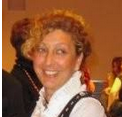 Sanja Čagalj, prof. , Jobova 3, 21000 Split, Hrvatskamob: 0959081484email: sanja.cagalj@skole.hrObrazovanje1991. – diploma – profesora politehnike1984. – kemijski tehničar Profesionalna karijera2015.-2020.  - Ravnateljica u drugom mandatu,  OŠ „ Spinut“, Split, Teslina 12 2010.-2015.  - Ravnateljica u prvom mandatu,  OŠ „ Spinut“, Split, Teslina 12 1992.-2010. - Nastavnik računalstva i informatike,  Srednja škola „Braća Radić“, Kaštel Štafilić – Nehaj Jeziciengleski jezikDodatne Edukacije2019.- Loomen (najmarljivija polaznica u Školi za život)Radionice: Kurikulumski pristup učenja; Pružanje podrške; Razvoj kompetencija učiti kako učiti; Vrednovanje – Ravnatelji OŠ19.-23. 03 2019- Certifikat o sudjelovanju na tečaju „School leadership in practice“  u Rimu, u Italiji (30 sati) .2017.- sudjelovanje  na edukaciji „BBC micro:bit – STEM revolucija“ , za mentore  u organizaciji Instituta za razvoj i inovativnost mladih7.-8. srpnja 2015. - Uspostava sustava sigurnosti hrane temeljenog na HACCP načelima u okviru Programa subjektima u poslovanju s hranom, Hrvatska gospodarska komora, Odjel za upravljanje kvalitetom2015.- Certificate of Attendance, Course „ Let`s make our school more international: Europen project planning, design, management and fuding under Erasmus+“ ( 30 sati) Madrid, Španjolska2009. – ECDL Europska diploma Ekspert2005. - .ECDL – Europska računalna diplomaČlanstvo2019.- 2020. Član Povjerenstva za polaganje stručnog ispita u osnovnoj školiod 2013.-2020. Članica European School Heads Asscociation - ESHAod 2010. – Članica Hrvatske udruge ravnatelja osnovnih školaod 2010. – Članica Zajednice osnovnih školaod 2010. – Članica županijskog Aktiva ravnatelja osnovnih škola2010.-2020. – Članica Aktiva ravnatelja osnovnih škola Grada Splita2010.-2020. – Članica Aktiva ravnatelja za program produženog boravka Grada Splita2010.- 2020.  – Članica Povjerenstva  za stažiranje pripravnika/ce u OŠ Spinut (~ 70 pripravnika)2018. – Članica Povjerenstva za ocjenjivanje prijavljenih programa temeljem Javnog poziva za prijavu programa namijenjenih zadovoljavanju javnih potreba u tehničkoj kulturi Grada Splita za 2018. god.2013. – 2017. - Članica Upravnog vijeća Zajednice osnovnih škola sa sjedištem u Zagrebu2017. – Članica Povjerenstva za ocjenjivanje prijavljenih programa temeljem Javnog poziva za prijavu programa namijenjenih zadovoljavanju javnih potreba u tehničkoj kulturi Grada Splita za 2017. god.2010.-2015. – Članica Ispitnog povjerenstva za polaganje stručnih ispita za pripravnike učitelje defektologa – rehabilitatora, Agencije za odgoj i obrazovanje2010.-2015. – Članica Ispitnog povjerenstva za polaganje stručnih ispita za pripravnike učitelje biologije, Agencije za odgoj i obrazovanje2010.-2015. – Članica Ispitnog povjerenstva za polaganje stručnih ispita za pripravnike učitelje razredne nastave Agencije za odgoj i obrazovanjeOdržana predavanja/radionice21.-25.10.2019. Aktivno sudjelovala u provedbi Job- shadowing aktivnosti u Osnovnoj školi „ Spinut“ u okviru Ersamus+ programa. Prezentacija „ Organizacija i opravljanje školom“ (90 min)21.-25.10.2019. Aktivno sudjelovala u provedbi Job- shadowing aktivnosti u Osnovnoj školi „ Spinut“ u okviru Ersamus+ programa. Prezentacija „ EU projekti i utjecaj na školu “ (45 min)2019. –  Provedba radionice „ Kad projektne aktivnosti oboje školu“ u organizaciji Festivala znanosti2019.- Predavanje na temu „ Inkluzija, ne inkluzija“ na Ekonomskom fakultetu u okviru projekta „Centar za društveno korisno učenje“2018.- Provedba radionice – prikaz dobre prakse u OŠ „Spinut“ na temu  „ EU Projekti u osnovnoj školi“ – Symposium for Principals „ Where to Find Then, How to Win Them“, Ljubljana, Slovenija15.-19.05. 2017. – Aktivno sudjelovala u provedbi job shadowing aktivnosti u OŠ „Spinut“ u okviru Erasmus+ programa kroz prezentaciju škole, učinkovito vođenje i upravljanje, prezentacija Ersamus+ projekta škole, razmjena dobre prakse i prezentacija hrvatskog sustava ( 180 min) za kolege iz EU iz škole IES Miguel Hernandez, Toledo , Španjilska17.-23.02. 2017. – Aktivno sudjelovala u provedbi job shadowing aktivnosti u OŠ „Spinut“ u okviru Erasmus+ programa kroz prezentaciju škole, učinkovito vođenje i upravljanje, prezentacija Ersamus+ projekta škole, razmjena dobre prakse i prezentacija hrvatskog sustava ( 180 min) za kolege iz EU , Zespol Szkol Publicznych w Pisarzowicach, Kamienna Gora2017.- Provedba radionice - prikaz dobre prakse u OŠ „ Spinut“ na temu „ Korištenje tehnologije i alata u nastavi – Kahoot“ u organizaciji Hrvatskog pedagoškog – književnog zbora ogranka Splitsko- dalmatinske županije2016.- Provedba radionice „ Čitanje galerije umjetnina QR codom“ u organizaciji Festivala znanosti4.-10.09. 2015. –Aktivno sudjelovala u provedbi job shadowing ( stručnog usavršavaja) talijanskog ravnatelja Rizza Sebastiano i OŠ CL „ Giuseppe Lombardo radice“, Syracusa, Italija aktivnosti u OŠ „ Spinut“ u okviru programa Erasmus+ ( 25 sati) Rad na unapređenju sustava obrazovanja2019.- Organizacija stručnog skupa učitelja vjeronauka na županijskoj i lokalnoj razini u  provedbi cjelovite kurikularne reforme 2017. - Aktivno sudjelovanje na međunarodnom znanstvenom skupu „ Komparativno istraživanje obrazovnog vođenja i potpornih obrazovnih politika: „Od vođenja škole do liderstva u cjeloživotnom učenju“ u organizaciji Znanstvenog centra izvrsnosti za školsku efektivnost i menadžment, Ekonomskog fakulteta Sveučilišta u Splitu, HPKZ, ASOO…2016.- Rad na kurikularnoj reformi – konzultant područja međupredmetne teme- stručna radna skupina – PoduzetništvoPoslovi za unapređenje rada Škole/ suradnje5./2019. - Posjet kolega iz Srbije, Irske i Španjolske u OŠ „Spinut“ radi stručnog usavršavanja kao promatrači u sjeni ( aktivnosti job shadowing Erasmus+ programa)3./2019. - Posjet kolegica  iz Španjolske u OŠ „Spinut“ radi stručnog usavršavanja kao promatrači u sjeni ( aktivnosti job shadowing Erasmus+ programa)2./2019. - Posjet kolega iz Slovačke u OŠ „Spinut“ radi stručnog usavršavanja kao promatrači u sjeni ( aktivnosti job shadowing Erasmus+ programa)11./2018. Posjet kolega iz Španjolske u OŠ „Spinut“ radi stručnog usavršavanja kao promatrači u sjeni ( aktivnosti job shadowing Erasmus+ programa)2018.-  Certificate for successfully participeted in practical and creative methodology exchange activity organized jointly with schools from Serbia and Croatia held within the international project “Romanian centenary in the contex of Europen education“2017. – Certificate of Appreciation – In recognition of Promoting Australia and Australian culture5./2017.- Posjet kolega iz Španjolske u OŠ „Spinut“ radi stručnog usavršavanja kao promatrači u sjeni  ( aktivnosti job shadowing Erasmus+ programa2./2017.-Posjet kolega iz Poljske u OŠ „Spinut“ radi stručnog usavršavanja kao promatrači u sjeni ( aktivnosti job shadowing Erasmus+ programa)2017./2018. – Osmišljavanje, izrada  i provedba aktivnosti pilot projekta „ Organizirano slobodno vrijeme u programu produženog boravka“ u OŠ „Spinut“  od 4. do 10. 09. 2015- Rizza Sebastiano, ravnatelj talijanske osnovne škole CL "Giuseppe Lombardo Radice" iz grada Syracusa s otoka Sicilije, uspješno je završio stručno usavršavanje u OŠ „Spinut“ u sklopu programa Erasmus+ (job shadowing - promatranje iz sjene).2015. – Uvođenje HACCP - a u školsku kuhinju OŠ „Spinut“od 2014.- Organizacija nastupa Školskog zbora OŠ „ Spinut“ na smotri dječjih zborova u crkvi Gospe od zdravljaod 2012.- Osnivanje učeničke zadruge „ Kolajna“ , član zadružnog odbora OŠ „ Spinut“2010. – 2020. – Uređivanje web stranice školeZahvaleveljača 2020. – Zahvalnica za podršku projektu „Prometna Učilica“  i doprinos u preventivnom programu podizanja prometne kulture osnovnoškolaca radi bolje sigurnosti u prometu i smanjivanja broje stradale djece u prometu. Suradnja: MUP, NPSCP, MZO, CARNet, Učilica.2019. – Zahvalnica HRVATSKOG CRVENOG KRIŽA , Split za sudjelovanje u 47. tradicionalnoj akciji „ Solidarnost na djelu 2019.“ pod motom „ Ne dvoji! Za drugog izdvoji“prosinac 2019. – Zahvala za pomoć i sudjelovanje u akciji „ A di si ti?“ Udruge Most, SplitSvibanj 2019. – Zahvalnica kolegica i kolega  iz  OŠ „Milica Pavlović“ , Čačak, Srbija za organizaciju aktivnosti job shadowing u OŠ „Spinut“  ( provedbu programa Erasmus+ Agencije za mobilnost)travanj 2019. – Zahvalnica za sudjelovanje u organizaciji i provedbi aktivnosti na Festivalu znanosti, „Kad projektne aktivnosti oboje školu“Prosinac 2018.- Zahvalnica za podršku projektu Pametna Učilica i doprinos u preventivnom programu podizanja razine prometne kulture osnovnoškolaca radi bolje sigurnosti u prometu i smanjenja broja stradale djece u prometu – partneri projekta MUP, MZO, CarNet, Učilica, Nacionalni program sigurnosti cestovnog prometastudeni 2018. – Zahvala za aktivnom sudjelovanju prezentiranja provedbe EU projekta u OŠ „ Spinut“ na 6 Klett International Symposium for Principals, Ljubljana, Slovenija 2017. -Zahvalnica  za aktivno sudjelovanje u tradicionalnoj akciji Crvenog križa „Solidarnost na djelu 2017.“ pod nazivom „ Ne dvoji! Za dugog izdvoji“prosinac 2017. - Zahvala za aktivno sudjelovanje na međunarodnom znanstvenom skupu „Komparativno istraživanje obrazovnog vođenja i potpornih obrazovnih politika: Od vođenja škole do liderstva u cjeloživotnom učenju“ te doprinos u svojstvu panelistice na panel diskusiji „ Uloga obrazovnih lidera u obrazovnom sustavu ..“ Znanstvenog centra izvrsnosti za školsku efektivnost i menadžment2012./2013./2014./2015./2016./- Zahvalnice  za uspješnu suradnju s Filozofskim fakultetom Sveučilišta u Splitu za omogućavanje školske prakse studentima/cama talijanskog jezika i književnosti 2016. – Zahvalnica za podršku u radu učenicima s poteškoćama – Turističko ugostiteljska škola u Splitu2015.-Zahvalnica na sudjelovanju u nagradnom natječaju  „ Slavimo s eTwinningom“, Agencija za mobilnost2015.- Zahvalnica za pomoć u organizaciji Festivala znanosti u Splitu – Sunce2014.- Zahvalnica za pomoć u  organizaciji Festivala znanosti u Splitu – Valovi2011.- Zahvalnica za sudjelovanje u provedbi glavnog ispitivanja - 2011. Međunarodni projekt PIRLS 2011	 „ Međunarodno istraživanje o učeničkim postignućima u području čitanja“ u suradnji s Nacionalnim centrom za vanjsko vrednovanje obrazovanja.2011.- Zahvalnica za sudjelovanje u provedbi glavnog ispitivanja - Međunarodni projekt TIMSS 2011 „ Procjena učeničkih postignuća iz Matematike i Prirode i društva“ u suradnji s Nacionalnim centrom za vanjsko vrednovanje obrazovanja.rujan 2010.- Zahvalnica za sudjelovanje u projektu „ Želim jesti zdravo“ , Savez kuhara mediteranskih i europskih regijaMeđunarodna mobilnost /EU fondovi20. – 24. 05. 2019.- Aktivnost job shadowing u Istituto Compresio Statale di Codogno, Italy01.– 05. 04. 2019. - Aktivnost job shadowing u Pedagogische Hochschule Wien19.-23. 03 2019.- Tečaj " School leadership in practice“  u Romu, Italija16.- 20. 10. 2017. - Aktivnost job shadowing in  Ments School ul. Slodka 2, 03-290 Warszawa – Kobialka ,  Poljska20.- 24. 03. 2017. - Aktivnost job shadowing u osnovnoj školi „Zakladni škola Lupačova“ , 1/1200,  Praha 323.- 27. 11. 2015. - Tečaj „ Let's make our school more international: European project planning, design, management and funding under Erasmus+“. 2. - 8. 06. 2014. – Posjet partnera projekta,  Instituto comprensivo statale „ G. Lombardo radice“ , Siracusa, Italy3. - 7. 06. 2013.- Posjet partnera EU projekta „Mare green combined school“ , Birmingham, Ujedinjena KraljevinaProjekti EU u OŠ „Spinut“- sudjelovanje u izradi, provedbi i diseminaciji2019.- Code Week EU organisers are honoured To Certify that Sanja Čagalj actively contributed to the success of EUROPE CODE WEEK 2019. by running a coding event. 2018.-2020.- Erasmus +, KA1, „Be IN - Be innovative“   2015. - 2016.-  Projekt “ Jezici i poduzetništvo”-  partnerska  suradnja između   OŠ “Spinut” , Split, Hrvatska i Gimnasium, Realschule, Hauptschule – Lindlar,  Njemačka  2016. – 2018.- Erasmus +, KA1 „ Tracing for quality“ 2014.-2016. - Erasmus +, KA1 „On the road of innovation“2012.-2014. -  Comenius project “Let's meet where our cultures meet” Ostali projektisvibanj 2020. – sudjelovanje u projektu „ Želim jesti zdravo“  Udruge ŠKMER veljača 2020. – Sudjelovanje u projektu „Prometna Učilica“  Suradnja: MUP, NPSCP, MZO, CARNet, Učilica.Od 2019. -    Sudjelovanje u projektu „ Škola za život“ MZO  od 2018. – Sudjelovanje OŠ „Spinut“ u projektu e-Škole „Razvoj digitalno zrelih škola“,  nositelji/partneri  projekta CarNet, ASOO, AZOO, FOI, NCVVO, ICENT od 2018. – Sudjelovanje OŠ „Spinut“ u projektu „ Univerzalne sportske škole“, nositelj/ partner  projekta Splitsko-dalmatinska županijaod 2015.- Sudjelovanje OŠ „ Spinut“ u projektu „Školska shema voće i povrće te mlijeka i mliječnih proizvoda““ nositelj/ partner projekta Osnivač Grad Splitod 2015.- Sudjelovanje OŠ „ Spinut“ u  projektu „Dioklecijanova škrinjica“ nositelji/partneri projekta  Grada Splita i Udrugom turističkih vodičaSuradnja ožujak 2020. – partnerstvo OŠ „Spinut“s udrugom DYXY u projektu „ Budi glas“2018. – Partnerstvo OŠ „ Spinut“ s Sveučilištem u Splitu- Sveučilišnim odjelom za forenzične znanosti     u projektu „ Forenzični pristup očuvanja nacionalnog identiteta i baštine“od 2010.- Suradnja s Filozofskim, Prirodoslovno- matematičkim, Kineziološkim i Kemijsko tehnološkim fakultetom u Splitu (organizacija radionica, praktična nastava studenata, u sklopu vježbaonice planiraju se metodike – ogledna predavanja…)2014.- Organizacija predavanja i radionice za roditelje učenika s poteškoćama - disleksija/disgrafija u OŠ „Spinut“ s partnerom u projektu Udrugom  DYXY u sklopu projekta „ Pokret – riječ- znanje“2016./ 2017. -partnerstvo OŠ „Spinut“s udrugom DYXY u projektu „ Odrastanje s osmjehom“2016./ 2017. -partnerstvo OŠ „Spinut“s udrugom Sunce  u projektu „ Otpad nije smeće – kompostirajmo za vrtove veće“2017./2018.- partnerstvo OŠ „ Spinut“ s udrugom Vjetar u leđa u projektu „ Iskrimo zajedno s Iskricama“2017./2018.- partnerstvo OŠ „ Spinut“ s udrugom Help za pomoć mladima u projektu „ Sigurno je sigurno“Konferencije/Simpoziji2018,- Sudjelovanje na međunarodnom znanstveni- stručnom skupu „TaSDi – PBS: poticanje poželjnih oblika ponašanja u školi“ u organizaciji voditeljice projekta TaSDI- PBS, prof. dr. sc. Ivane Batarelo Kokić2018. – Sudjelovanje na konferenciji „ Izazovi u radu s darovitom djecom i mladima“ u organizaciji Županije Splitsko – dalmatinske, aktivnosti projekta „ Podrška osnivanju i radu centra izvrsnosti Splitsko – dalmatinske županije2018.- Sudjelovanje na konferenciji „ Izvrsnost u obrazovanju“ , Zavod za kvalitetu obrazovanja, Algebra2016.- Sudjelovanje na 4 Klett International Symposium for Headmasters „ Paperless school and classroom management“  , Dubrovnik, Hrvatska2017.- Regionalna konferencija ravnatelja Europe u organizaciji European School Heads Asscociation - ESHA u Ljubljani, Slovenija 2015.- Sudjelovanje na Trećoj regionalnoj konferenciji Udruženja ravnatelja škola jugoistočne Europe u Beogradu, Srbija2014.- sudjelovanje na ESHA konferenciji (Udruga ravnatelja Europe) u Dubrovniku, Hrvatska2014.- sudjelovanje na videkonferenciji u nastavi „ eTwinning Learning Events 2014.“ u organizaciji Agencije za mobilnost i programe Europske unije, Europen Schoolnet, Erasmus+2013. – sudjelovanje na Drugoj regionalnoj konferenciji Udruge  ravnatelja Europe ( ESHA), Budva, Crna Gora2013.- Sudjelovanje na Klett`s First International Symposium for Hedmasters entitled „ On the Way to Digital School“ u Kranjskoj Gori, Splovenija2012.- Sudjelovanje na international ISSA-DECET conference entited „ Co- constructing Professional Learning: Pathways towards Quality, Equity, Respect for Diversity in ECEC“  in Opatija, CroatiaStručna usavršavanje/Potvrde2010.-2020. - Stručno usavršavanje u organizaciji Agencije za odgoj i obrazovanje2010. – 2020.- Stručno usavršavanje  u organizaciji Hrvatske udruge ravnatelja osnovnih škola2010-  2020. – Stručno usavršavanje u organizaciji Zajednice osnovnih škola2012.- Stručno usavršavanje koje organizira Agencija za mobilnost i programe Europske unije „ Informativni dan o Europskim inicijativama Euroguidance, Europass i Eurodesk 2014. - Stručno usavršavanje - sudjelovanje na uvodnom sastanku za program Erasmus+ za 2014. za Ključnu aktivnost 1 za općeg obrazovanja u organizaciji Agencije za mobilnost i programe Europske unije2016.- Stručno usavršavanje - sudjelovanje na „Info danu mreža i inicijativa“ u organizaciji Agencije za mobilnost i programe Europske unije2017.- Stručno usavršavanje - sudjelovanje na Državnom stručnom skupu ravnatelja osnovnih i srednjih škola i učeničkih domova „ Cjelovito vanjsko vrednovanje – poticaj unapređivanja kvalitete predtercijarnoga obrazovanja“ u organizaciji Nacionalnog centra za vanjsko vrednovanje2017. – Stručno usavršavanje - sudjelovanje na „Tematskom sastanku za korisnike Erasmus+ projekta u području odgoja i općeg obrazovanja“ u organizaciji Agencije za mobilnost i programe Europske unije2017.- Stručno usavršavanje - radionica „ Vrijeme je novac“ u organizaciji Festivala znanosti2018.- Sudjelovanje u organizaciji i pripremi javnog događanja ŠKMER- Šefovi kuhinja mediteranskih i europskih regija, dječja kuharska radionica „ Želim jesti zdravo“2019. – Stručno usavršavanje – „Kako izraditi Program rada ravnatelja odgojno – obrazovne ustanove“,  Zavod za kvalitetu obrazovanja, Algebra2019. – This certificate recognises that Sanja Čagalj has developed essential computational thinking skills and contributed to the success of EU Code Week 2019. by actively participating in coding event2019. Stručno usavršavanje „Škola za život“ ( ravnatelji osnovnih škola) u org. MZOU Splitu 19. 06. 2020.										Sanja Čagalj, prof.										___________________